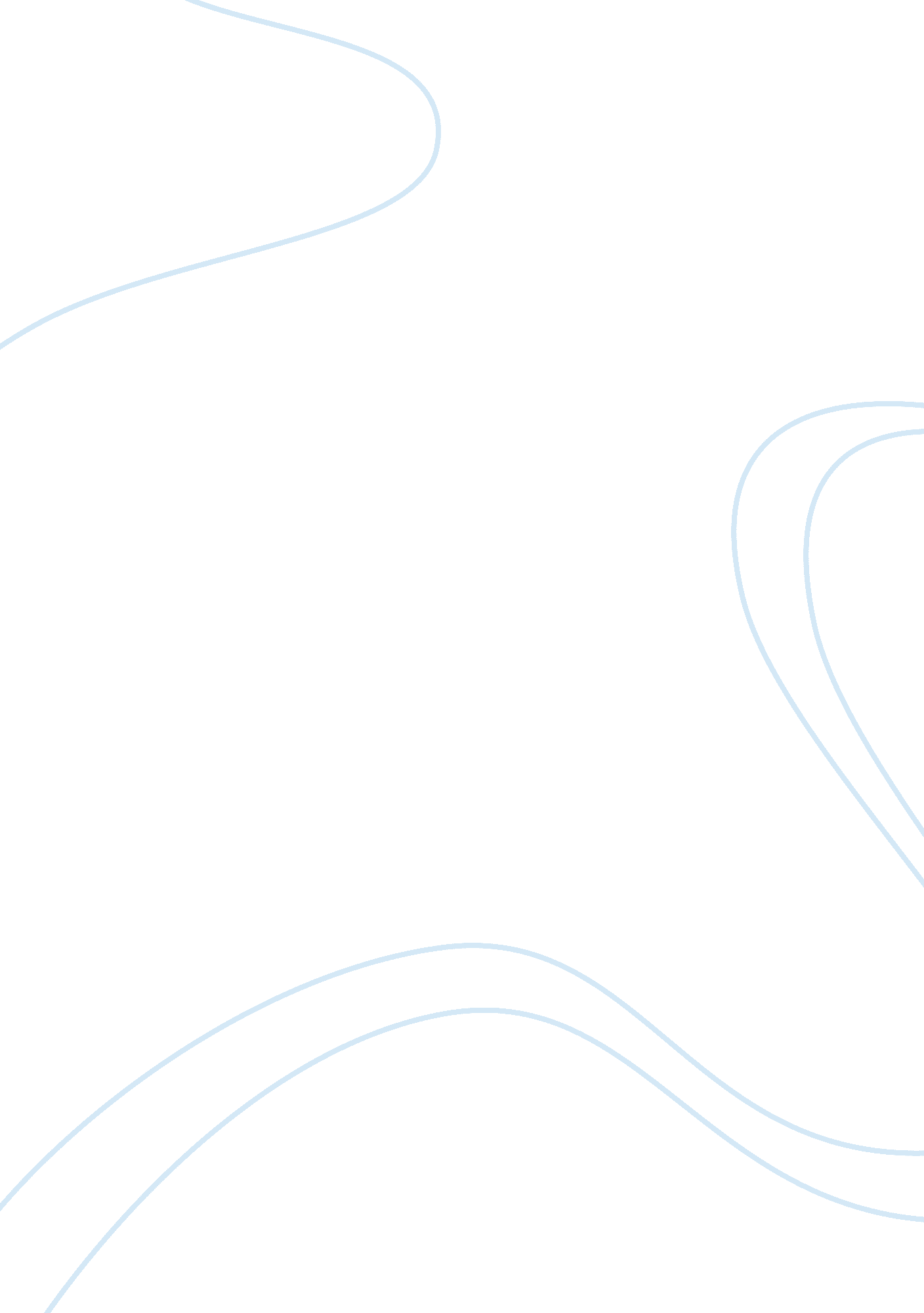 Sociological analysis for the most danderous job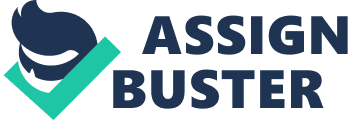 Sociological Analysis: The Most Dangerous Jobs The chapter is based on worker safety in meat-processing plants According the Eric Schlosser, " Meatpacking is now the most dangerous job in the United States." 
It is imperative to realize that meat packing industry deals with slaughtering, processing and allocation of animals like cattle, pigs, sheep and other livestock. In US such plants are called as meat packing plant. Ready product is for human consumption but while processing, byproducts like hides, feathers, dried blood, fat in the form of tallow and protein and bone are also produced. 
The unsanitary conditions in meat packaging plants and poor working conditions encompassing overwork of the employees, failure in maintaining adequate safety measures, unionization. It is evident that the injuries and accidents in the meat packaging industries is three times more than any private industry and therefore Human Rights Watch as being " the most dangerous factory job in America". The two leading questions which come forward are: 
Q1. What makes the job so dangerous 
Lack of employment forces a mankind to take-up certain jobs that govern the risk of life. In order to make maximum benefit Institutions employ people who lack awareness and can do hardships with minimum wages 
Order theories focus upon the integrity of society e. g. Institutions but at the same time it implicates the inequality in the society. Institutions work in co-ordination, in a methodical and synchronized manner to meet the requirements of the society. It becomes the responsibility of the management and authorities of the slaughter house to provide an amiable, hygienic atmosphere. Keeping humanity as the sole basis of social norms. Although the socioeconomic conditions sometimes becomes our fate. The theory gives the deep insight into what are the most dangerous things a man can do to keep the society in balance. 
The order theory provides the right to seek the better, enhanced and yet a healthier life. Through education we can make things better for ourselves and also for our wards and family. Education not only brings higher grades in the social order but it gives a new orientation, awareness and better understanding for life. It is evident that those most qualified are most rewarded in a merit based society. 
This order can become disoriented if any kind of malfunction or social conflict arises. It is therefore mandatory for the inhabitants of the society to avoid such hindrances in the peaceful and progressive society. These changes are imperious and can be implemented if the authorities of the institution take the command and think critically to have a hospitable and respectable atmosphere. 
The unawareness and lack of knowledge about the rights, conflicts become inevitable. They are based on the different divisions made in the society; especially those based on caste, class, racial differences, basic ethics and norms. Conflicts give a panoramic view of the social status and differences. It is a mirror image of the struggle for resources and power between unequal groups in society. 
Conflicts can be ignited from a small subject and can give rise to big diversifying riots. It is therefore to be avoided. To build a harmonious atmosphere great presence of mind with logical thinking is required to avoid violence and propagandas and co-optations to maintain the dominance. To overcome all these there should be a common platform for all and there should not be any discrimination for the status. 
Q2. How are injured workers characteristically, administratively and medically treated and Why 
The society runs on two wheels men and women. Biologically speaking women is more emotionally stronger than men. According to the feminist theory, the women seek respect and equality in all aspects of life. 
They can provide the best nursing care. They can help employees to be more efficient by motivation and concern. They have tremendous potentials and do everything but they must be respected this will reduce certain anomalies like lesbian, gay bisexual, and transgendered people and we can have a healthy secure and safe ambiance. 
We must not forget that man is a social animal like to have an interaction among the members of family and hence the society. Exchange of thoughts, ideas and perception can give rise to a creative and cultivated environment. Thus interaction theory not only promotes awareness and bonding between employees but also typically, motivates the administration to provide medical benefits and safeguards to the employees. They help the employees to develop a deep understanding about their hygiene and working abilities and can help in enhancing their potentials. 
All these various theories play crucial roles in building a society which can remain happy and progressive. We must not forget that only satisfied mental makeup can think in a constructive direction and can never ever prepare to harm the inhabitants of the society. It is therefore, interaction theory is very critical and can play a lead role in building and sharing sound thoughts and ideas. 
Workers at slaughter house bring impending manifestations and provide a picture about the courage and risks that are taken by mankind. The society runs on these four theories and every one must be respected about the quality of the work he is undertaking this feeling of respect can only bring equality in our society. 
Reference: 
Eric Schlosser, The Most Dangerous Job Chapter 8. 